СТРУКТУРА СЦЕНАРНОГО ПЛАНА
по литературному чтению для 2 класса1. ИНФОРМАЦИЯ О РАЗРАБОТЧИКЕ СЦЕНАРНОГО ПЛАНА2. ОБЩАЯ ИНФОРМАЦИЯ ПО УРОКУ3. БЛОЧНО-МОДУЛЬНОЕ ОПИСАНИЕ УРОКАФИО разработчика (введите свои ФИО):Тайсумова Мадина ХароновнаМесто работы / регалии разработчика (введите свои место работы и/или регалии):Учитель начальных классов МБОУ «СОШ с.Хажи-Эвла им.Товзаева Р.Э.», куратор региональных методистов по начальной школе.Дата (введите дату заполнения разработчиком данного описания):25.10.2023Предмет (укажите название учебного предмета):Литературное чтениеЛитературное чтениеЛитературное чтениеЛитературное чтениеКласс (укажите класс, к которому относится урок):2222Тема урока:М.М.Пришвин «Ребята и утята». Деление текста на части. Составление планаМ.М.Пришвин «Ребята и утята». Деление текста на части. Составление планаМ.М.Пришвин «Ребята и утята». Деление текста на части. Составление планаМ.М.Пришвин «Ребята и утята». Деление текста на части. Составление планаУровень изучения (укажите один или оба уровня изучения (базовый, углубленный), на которые рассчитан урок):БазовыйБазовыйБазовыйБазовыйТип урока (укажите тип урока): урок освоения новых знаний и умений урок-закрепление урок-повторение урок систематизации знаний и умений урок развивающего контроля комбинированный урок другой (впишите) урок освоения новых знаний и умений урок-закрепление урок-повторение урок систематизации знаний и умений урок развивающего контроля комбинированный урок другой (впишите) урок освоения новых знаний и умений урок-закрепление урок-повторение урок систематизации знаний и умений урок развивающего контроля комбинированный урок другой (впишите) урок освоения новых знаний и умений урок-закрепление урок-повторение урок систематизации знаний и умений урок развивающего контроля комбинированный урок другой (впишите)Адаптация для детей с ОВЗ (выберите «да» или «нет» из списка. Для варианта «да» укажите дополнительно вид ОВЗ)Выберите элемент ( Нет)Если адаптация для детей с ОВЗ присутствует, то укажите вид ОВЗ: __________________________________________Выберите элемент ( Нет)Если адаптация для детей с ОВЗ присутствует, то укажите вид ОВЗ: __________________________________________Выберите элемент ( Нет)Если адаптация для детей с ОВЗ присутствует, то укажите вид ОВЗ: __________________________________________Выберите элемент ( Нет)Если адаптация для детей с ОВЗ присутствует, то укажите вид ОВЗ: __________________________________________Планируемые результаты:Для учителя Для ученикаДля ученикаДля ученикаДля ученикаЛичностные (по рабочей программе):-осознание проблем взаимоотношений человека и животных, отражённых в литературных произведениях; оценка поведения и поступков персонажей художественных произведений. Ты научишься:делить текст на части и составлять план.Ты научишься:делить текст на части и составлять план.Ты научишься:делить текст на части и составлять план.Ты научишься:делить текст на части и составлять план.Метапредметные (по рабочей программе):-формулировать с помощью учителя цель совместной деятельности;-понимать жанровую принадлежность, содержание, смысл прослушанного/прочитанного произведения.Ты научишься:делить текст на части и составлять план.Ты научишься:делить текст на части и составлять план.Ты научишься:делить текст на части и составлять план.Ты научишься:делить текст на части и составлять план.Предметные (по рабочей программе):-владеть элементарными умениями анализа и интерпретации текста: формулировать тему и главную мысль, определять последовательность событий в тексте произведения, выявлять связь событий, эпизодов текста; составлять номинативный план текста;-участвовать в диалоге, связанном с обсуждением произведения.Ты научишься:делить текст на части и составлять план.Ты научишься:делить текст на части и составлять план.Ты научишься:делить текст на части и составлять план.Ты научишься:делить текст на части и составлять план.Учебник (введите наименование образовательной программы / учебника, которым соответствует урок) Литературное чтение. 2 класс. Учеб. для общеобразовательных организаций. В 2ч.Ч 1. (Л.Ф Климанова и др.) 11-е изд.-М. : Просвещение,2020.-160с.Литературное чтение. 2 класс. Учеб. для общеобразовательных организаций. В 2ч.Ч 1. (Л.Ф Климанова и др.) 11-е изд.-М. : Просвещение,2020.-160с.Литературное чтение. 2 класс. Учеб. для общеобразовательных организаций. В 2ч.Ч 1. (Л.Ф Климанова и др.) 11-е изд.-М. : Просвещение,2020.-160с.Литературное чтение. 2 класс. Учеб. для общеобразовательных организаций. В 2ч.Ч 1. (Л.Ф Климанова и др.) 11-е изд.-М. : Просвещение,2020.-160с.Ключевые слова (введите через запятую список ключевых слов, характеризующих урок):Проза, герой, смысл, план, повествование, заголовок, идея, тема, сюжет.Проза, герой, смысл, план, повествование, заголовок, идея, тема, сюжет.Проза, герой, смысл, план, повествование, заголовок, идея, тема, сюжет.Проза, герой, смысл, план, повествование, заголовок, идея, тема, сюжет.Базовые понятия, единые для школьного образования (укажите одно или несколько соответствующих понятий из предметной области - при их наличии. Допишите понятия из Вашей предметной области):обществочеловекязыктекстКраткое описание (введите аннотацию к уроку):Урок по литературному чтению для 2 класса по теме: М.М.Пришвин «Ребята и утята». Деление текста на части. Составление плана. На уроке предусмотрено использование: Виды деятельности: -игра «Вспомни и назови»: ответы на вопросы, аргументация своего мнения;-анализ и интерпретация текста: обсуждение темы и главной мысли произведения, определение признаков жанра; -анализ сюжета рассказа: определение последовательности событий, восстановление нарушенной последовательности событий, нахождение в тексте заданного эпизода, составление номинативного плана текста, формулирование вопросов по основным событиям сюжета;-работа в парах: выполнение задания «Восстановите нарушенную последовательность иллюстраций, соотнесите их с текстом и озаглавьте в соответствии с темой или идеей»;-учебный диалог: оценка поведения и поступков персонажей художественных произведений;-осуществление контроля процесса и результата деятельности.Виды и формы контроля: текущий контроль: устный опрос;  самооценка с использованием оценочного листа.Урок по литературному чтению для 2 класса по теме: М.М.Пришвин «Ребята и утята». Деление текста на части. Составление плана. На уроке предусмотрено использование: Виды деятельности: -игра «Вспомни и назови»: ответы на вопросы, аргументация своего мнения;-анализ и интерпретация текста: обсуждение темы и главной мысли произведения, определение признаков жанра; -анализ сюжета рассказа: определение последовательности событий, восстановление нарушенной последовательности событий, нахождение в тексте заданного эпизода, составление номинативного плана текста, формулирование вопросов по основным событиям сюжета;-работа в парах: выполнение задания «Восстановите нарушенную последовательность иллюстраций, соотнесите их с текстом и озаглавьте в соответствии с темой или идеей»;-учебный диалог: оценка поведения и поступков персонажей художественных произведений;-осуществление контроля процесса и результата деятельности.Виды и формы контроля: текущий контроль: устный опрос;  самооценка с использованием оценочного листа.Урок по литературному чтению для 2 класса по теме: М.М.Пришвин «Ребята и утята». Деление текста на части. Составление плана. На уроке предусмотрено использование: Виды деятельности: -игра «Вспомни и назови»: ответы на вопросы, аргументация своего мнения;-анализ и интерпретация текста: обсуждение темы и главной мысли произведения, определение признаков жанра; -анализ сюжета рассказа: определение последовательности событий, восстановление нарушенной последовательности событий, нахождение в тексте заданного эпизода, составление номинативного плана текста, формулирование вопросов по основным событиям сюжета;-работа в парах: выполнение задания «Восстановите нарушенную последовательность иллюстраций, соотнесите их с текстом и озаглавьте в соответствии с темой или идеей»;-учебный диалог: оценка поведения и поступков персонажей художественных произведений;-осуществление контроля процесса и результата деятельности.Виды и формы контроля: текущий контроль: устный опрос;  самооценка с использованием оценочного листа.Урок по литературному чтению для 2 класса по теме: М.М.Пришвин «Ребята и утята». Деление текста на части. Составление плана. На уроке предусмотрено использование: Виды деятельности: -игра «Вспомни и назови»: ответы на вопросы, аргументация своего мнения;-анализ и интерпретация текста: обсуждение темы и главной мысли произведения, определение признаков жанра; -анализ сюжета рассказа: определение последовательности событий, восстановление нарушенной последовательности событий, нахождение в тексте заданного эпизода, составление номинативного плана текста, формулирование вопросов по основным событиям сюжета;-работа в парах: выполнение задания «Восстановите нарушенную последовательность иллюстраций, соотнесите их с текстом и озаглавьте в соответствии с темой или идеей»;-учебный диалог: оценка поведения и поступков персонажей художественных произведений;-осуществление контроля процесса и результата деятельности.Виды и формы контроля: текущий контроль: устный опрос;  самооценка с использованием оценочного листа.БЛОК 1. Мотивационно-целевой этап. Вхождение в тему урока и создание условий для осознанного восприятия нового материалаБЛОК 1. Мотивационно-целевой этап. Вхождение в тему урока и создание условий для осознанного восприятия нового материалаМодуль 1.1. Проблемная ситуацияМодуль 1.1. Проблемная ситуацияРекомендации для учителя                        Деятельность ученикаПредложите учащимся рассмотреть внимательно обложки книг, представленные на слайде (1) и ответить на следующие вопросы:Что общего в этих иллюстрациях?Что их отличает друг от друга?М.М. Пришвин-писатель, прозаик. Современники:  В.В. Бианки, К.Г. Паустовский,  С.В. Михалков, А.И. Куприн  (3-4 слайды)Отвечают на вопросы:1. Эти иллюстрации к произведениям о животных2. Две иллюстрации относятся к русской народной сказке, а одна относится к литературному произведению.Модуль 1.2. ЦелеполаганиеМодуль 1.2. ЦелеполаганиеРекомендации для учителя                         Деятельность ученика Предложите учащимся прочитать загадку и отгадать ее. (слайд 5)Вдоль по речке, по водице,Плывет лодок вереница,Впереди корабль идет,За собою всех ведет.      Кто это?Какое произведение мы с вами будем сегодня изучать?Предложите учащимся в соответствии с темой сформулировать учебную задачу урока, используя для этого запись на доске (слайд 6)).Учебная задача: учиться делить текст на части и составлять план.Мы с вами сегодня научимся делить текст на части и составлять план.Попросите учащихся предположить, о чем пойдет речь в этом произведении и из скольких смысловых частей оно состоит? И какое из этих действий возможно, если знаешь заголовок и видишь иллюстрацию? (слайд 7)-Какие последовательные действия нам нужно совершить, чтобы научиться составить план?Определяется план дальнейших действий и критерии оценивания (слайды 8,9).Отгадывают загадку (Утка с утятами). М.М.Пришвин «Ребята и утята»      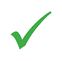 Определяют учебную задачу.Учебная задача: учиться делить текст на части и составлять план. О чем будет говориться в произведении можно определить по названию и по иллюстрации. Из скольких частей состоит произведение сложно определить.План действий:1. Определить количество смысловых частей в тексте по картинному плану.2. Определить, о чем рассказывается в каждой части (тема и  идея части)3. Озаглавить часть в соответствии с темой и идеей части.Расскажите, что нужно делать, чтобы разделить текст на части и составить план. БЛОК 2. Деятельностный этап. БЛОК 2. Деятельностный этап. Модуль 2.1. Актуализация опорных знанийМодуль 2.1. Актуализация опорных знанийРекомендации для учителя                             Деятельность ученикаВспомните, ребята, какие виды плана мы с вами знаем.-Какой вид плана состоит из словосочетания (существительного и прилагательного) или из одного или двух существительных. Отвечают на вопросы:Виды плана: картинный или иллюстративный; вопросный, назывной или номинативный.Номинативный (назывной) план состоит из словосочетания (существительного и прилагательного) или из одного или двух существительных.Модуль 2.2. Осуществление учебных действий по освоению нового материалаМодуль 2.2. Осуществление учебных действий по освоению нового материалаПрогнозирующее чтение (прогноз по иллюстрации и по названию) -Предположите, ребята, как будут развиваться дальнейшие события?Организуйте работу с понятиями. Во время чтения текста с детьми проводится словарная работа (слайды 10,11)Попросите обучающихся найти искомые понятия (ВЕРСТА; ПАРОВОЕ ПОЛЕ)) в словарике и прочитать. Используется метод «Инсерт» из ТРКМ (дети отмечают карандашиком непонятные слова в тексте во время чтения).Начинает читать учитель, затем слово передается по цепочке хорошо читающим детям.Минутка отдыха (слайд 12)Анализ и интерпретация текста: обсуждение темы и главной мысли произведения, определение признаков жанра.-Чему учит нас этот рассказ?-Опиши , как вела себя утка-мать. Найди в тексте подтверждение своих мыслей.-Что ты можешь сказать о ребятах, которые ловили утят?Какие они: веселые, жестокие, глупые, несмышленые, беззаботные?-А как бы потупил ты на месте рассказчика: стал бы ругать ребят или объяснил им, как труден путь утят к озеру?-Обсудите с другом. Что пытался объяснить писатель ребятам и читателям?-Соотнеси пословицы с содержанием рассказа.Анализ сюжета рассказа: определение последовательности событий, формулирование вопросов по основным событиям сюжета, нахождение в тексте заданного эпизода, выделение смысловых частей. 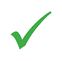 Предполагают, что может произойти с уткой и ее утятами. Находят искомые понятия (ВЕРСТА; ПАРОВОЕ ПОЛЕ) в словарике учебника.Читают текст и отмечают карандашиком непонятные слова в нем во время чтения.Определяют жанр произведения по его признакам (повествование о реальных событиях; небольшой объем; мало действующих лиц; события одного эпизода), тему (рассказ о животных). -Рассказ учит нас любить природу и помнить о том, что животным больно терять своих малышей. Поэтому мы должны проявлять к таким мамам внимание, заботиться и о них, и об их детенышах.БЛОК 3. Рефлексивно-оценочный этап. Подведение итогов, домашнее заданиеБЛОК 3. Рефлексивно-оценочный этап. Подведение итогов, домашнее заданиеМодуль 3.1. Самооценивание, рефлексияМодуль 3.1. Самооценивание, рефлексияРекомендации для учителя                          Деятельность ученикаРабота в парах или индивидуально: выполнение задания «Восстановите нарушенную последовательность иллюстраций, соотнесите их с текстом и озаглавьте в соответствии со смысловой частью»  «Озаглавьте каждую часть, составьте номинативный план» (слайды 15-18).Самоконтроль и самооценка: соотнесение результатов учебной деятельности с заданными образцами.Учащиеся выполняют самооценку достижения цели по согласованным критериям и шкалам оценки(лист оценивания) Выполняют работу в парах или индивидуально. Выполняют самооценку достижения цели по согласованным критериям и шкалам оценки(лист оценивания). Модуль 3.2. Оценивание результатов урока. Домашнее заданиеМодуль 3.2. Оценивание результатов урока. Домашнее заданиеРекомендации для учителя                            Деятельность ученика Оценивание результатов урокаУчитель оценивает результаты детей на основе согласованных с детьми критериев и шкал оценки, выставляет отметки. Рефлексия учебной деятельностиДети оценивают собственный результат учебной деятельности. -Что я могу сделать для других? Кто больше всего нуждается в нашей помощи? И кто такой волонтер? (слайд 19)-Какое произведение мы с вами изучили сегодня?-Достигли ли мы своей цели? (слайды 20, 21). Д/З и инструктаж (слайд 22)1. Нарисовать иллюстрацию к рассказу и озаглавить (1 балл). 2. Рассказать, к какой части рассказа принадлежит рисунок(1балл). Оценивают собственный результат учебной деятельности.  Записывают домашнее задание.